Grille 10 par 10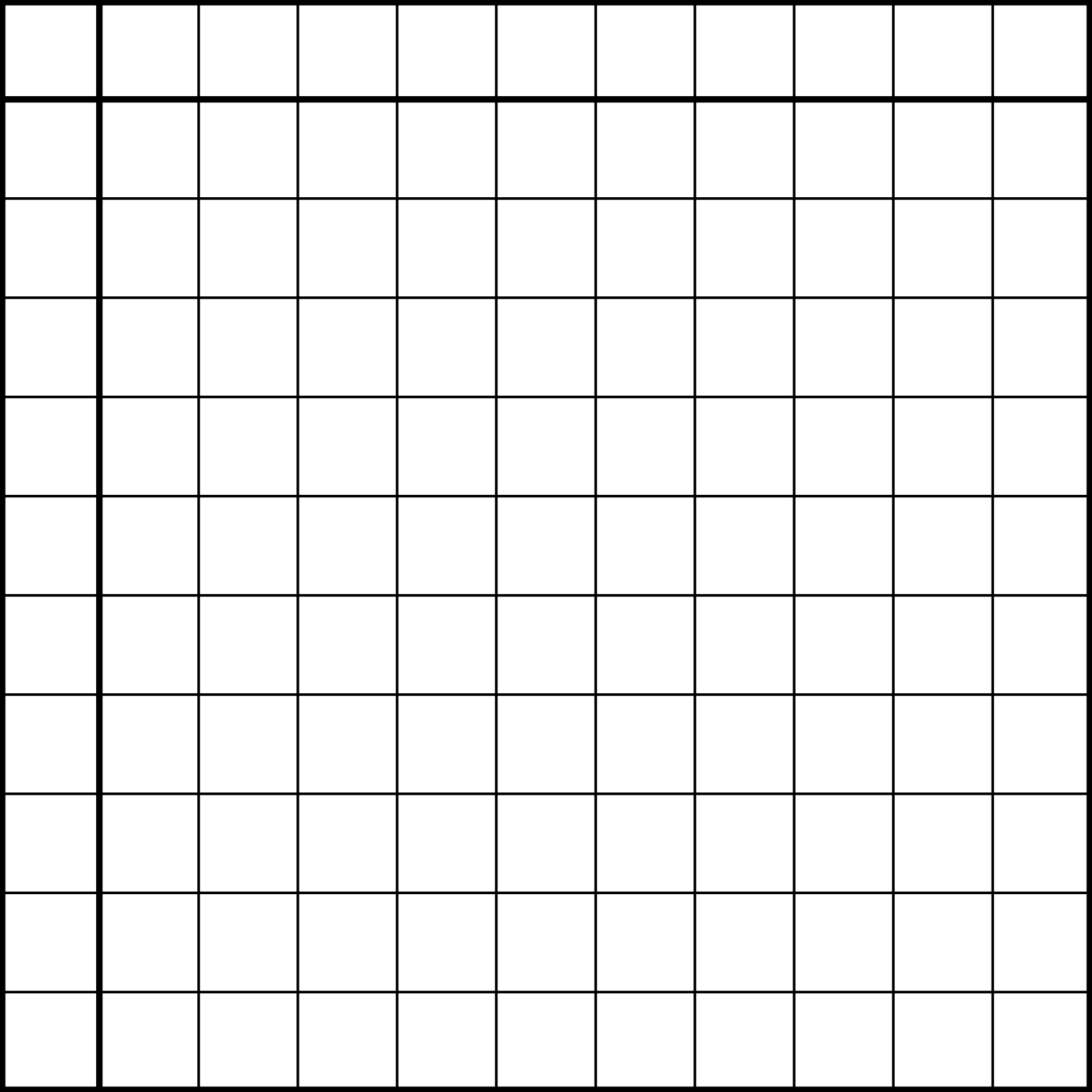 